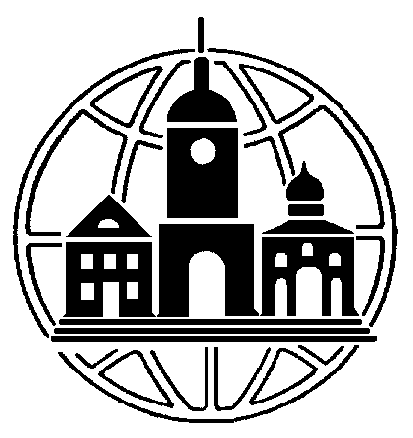 ЧАСТНОЕ ОБРАЗОВАТЕЛЬНОЕ УЧРЕЖДЕНИЕ ВЫСШЕГО ОБРАЗОВАНИЯ«ИНСТИТУТ УПРАВЛЕНИЯ, БИЗНЕСА И ТЕХНОЛОГИЙ»             Ректору ЧОУ ВО «ИНУПБТ»Косогоровой Л.А.Заявление о допуске к конкурсу на поступлениеЯ, поступающий в частное образовательное учреждение высшего образования «Институт управления, бизнеса и технологий», сообщаю о себе следующие сведения:Прошу допустить меня к участию в конкурсе в ЧОУ ВО «ИНУПБТ» по программе бакалавриата по направлению подготовки:по форме обучения (отметить с указанием приоритетности цифрами, начиная с наиболее приоритетного):на места по договорам об оказании платных образовательных услуг.Сведения о представленных результатах общеобразовательных вступительных испытаний:Необходимо создание следующих специальных условий при проведении вступительных испытаний в связи с ограниченными возможностями здоровья, инвалидностью_______________________________________________________________________________________________________________________________________________________________________________________________________.Намерен (а) сдавать вступительные испытания на русском языке.Прошу учесть индивидуальные достижения:Необходимость предоставления медицинской справки, прохождения обязательные предварительные медицинские осмотры (обследования):                   Да            Нет Личной подписью (либо подписью доверенного лица, если поступающим предоставлено доверенному лицу соответствующее полномочие) заверяю следующее:В случае не поступления на обучение (в случае представления оригиналов документов) документы прошу вернуть указанным способом:«________» __________________20____год		________________________________/_________________________/дата подачи заявления						подпись поступающего (доверенного лица )		расшифровкаПодпись ответственного секретаря приемной комиссии:________________________________/				/подпись 					расшифровкаФотоФамилия, имя, отчество (при наличии):Фамилия, имя, отчество (при наличии):Фамилия, имя, отчество (при наличии):Фамилия, имя, отчество (при наличии):Фамилия, имя, отчество (при наличии):Фамилия, имя, отчество (при наличии):Фамилия, имя, отчество (при наличии):Фамилия, имя, отчество (при наличии):Фамилия, имя, отчество (при наличии):Фамилия, имя, отчество (при наличии):Фамилия, имя, отчество (при наличии):Фамилия, имя, отчество (при наличии):ФотоФотоДата рождения:Дата рождения:Дата рождения:Дата рождения:Дата рождения:Дата рождения:Сведения о гражданстве(отсутствии гражданства):Сведения о гражданстве(отсутствии гражданства):Сведения о гражданстве(отсутствии гражданства):Сведения о гражданстве(отсутствии гражданства):Сведения о гражданстве(отсутствии гражданства):Сведения о гражданстве(отсутствии гражданства):ФотоДокумент удостоверяющий личность:Документ удостоверяющий личность:Документ удостоверяющий личность:Документ удостоверяющий личность:Документ удостоверяющий личность:Документ удостоверяющий личность:Серия:Серия:Серия:Номер:Номер:Номер:ФотоКогда выдан:Когда выдан:Кем выдан:Кем выдан:Кем выдан:Кем выдан:Кем выдан:Кем выдан:Кем выдан:Кем выдан:Кем выдан:Кем выдан:Сведения о базовом образовании (отметить)Среднее общееСреднее общееСреднее профессиональноеСреднее профессиональноеСреднее профессиональноеСреднее профессиональноеСреднее профессиональноеСреднее профессиональноеВысшее Сведения о документе об образовании (отметить)Аттестат о среднемобщем образованииАттестат о среднемобщем образованииДиплом СПОДиплом СПОДиплом СПОДиплом НПОДиплом НПОДиплом о высшем образованииСерия: Серия: Номер:Номер:Когда выдан:Когда выдан:Когда выдан:Когда выдан:Когда выдан:Когда выдан:Когда выдан:Когда выдан:Когда выдан:Кем выдан:Кем выдан:Кем выдан:Кем выдан:Кем выдан:Кем выдан:Кем выдан:Кем выдан:Кем выдан:Кем выдан:Кем выдан:Кем выдан:Кем выдан:Мой почтовый адрес:Мой почтовый адрес:Мой почтовый адрес:Мой почтовый адрес:Мой почтовый адрес:Мой почтовый адрес:Мой почтовый адрес:Мой почтовый адрес:Мой почтовый адрес:Мой почтовый адрес:Мой почтовый адрес:Мой почтовый адрес:Мой почтовый адрес:Мой электронный адрес (e-mail):Мой электронный адрес (e-mail):Мой электронный адрес (e-mail):Мой электронный адрес (e-mail):Мой электронный адрес (e-mail):Мой электронный адрес (e-mail):Контактный телефон:Контактный телефон:Контактный телефон:Контактный телефон:Контактный телефон:Контактный телефон:Контактный телефон:Код направления подготовкиПрограмма бакалавриатаПрофильПриоритеточной заочной очно-заочной Без вступительных испытаний (имею особые права)Без вступительных испытаний (имею особые права)Без вступительных испытаний (имею особые права)Особое правоОсобое правоОсобое правоСведения о документе, подтверждающем особое правоСведения о документе, подтверждающем особое правоСведения о документе, подтверждающем особое правоСведения о документе, подтверждающем особое правоСведения о документе, подтверждающем особое правоПо результатам ЕГЭ(прошу засчитать в качестве результатов вступительных испытанийПо результатам ЕГЭ(прошу засчитать в качестве результатов вступительных испытанийПо результатам ЕГЭ(прошу засчитать в качестве результатов вступительных испытанийСведения о сдаче ЕГЭСведения о сдаче ЕГЭСведения о сдаче ЕГЭСведения о сдаче ЕГЭСведения о сдаче ЕГЭСведения о сдаче ЕГЭСведения о сдаче ЕГЭСведения о сдаче ЕГЭПредметПредметБаллБаллБаллДополнительные сведения (место,  дата сдачи)Дополнительные сведения (место,  дата сдачи)Дополнительные сведения (место,  дата сдачи)Прошу допустить  меня к участию в конкурсе по результатам общеобразовательных вступительных испытаний, проводимых ЧОУ ВО «ИНУПБТ» самостоятельно для отдельных категорий поступающих:Прошу допустить  меня к участию в конкурсе по результатам общеобразовательных вступительных испытаний, проводимых ЧОУ ВО «ИНУПБТ» самостоятельно для отдельных категорий поступающих:Прошу допустить  меня к участию в конкурсе по результатам общеобразовательных вступительных испытаний, проводимых ЧОУ ВО «ИНУПБТ» самостоятельно для отдельных категорий поступающих:Прошу допустить  меня к участию в конкурсе по результатам общеобразовательных вступительных испытаний, проводимых ЧОУ ВО «ИНУПБТ» самостоятельно для отдельных категорий поступающих:Прошу допустить  меня к участию в конкурсе по результатам общеобразовательных вступительных испытаний, проводимых ЧОУ ВО «ИНУПБТ» самостоятельно для отдельных категорий поступающих:Прошу допустить  меня к участию в конкурсе по результатам общеобразовательных вступительных испытаний, проводимых ЧОУ ВО «ИНУПБТ» самостоятельно для отдельных категорий поступающих:Прошу допустить  меня к участию в конкурсе по результатам общеобразовательных вступительных испытаний, проводимых ЧОУ ВО «ИНУПБТ» самостоятельно для отдельных категорий поступающих:Прошу допустить  меня к участию в конкурсе по результатам общеобразовательных вступительных испытаний, проводимых ЧОУ ВО «ИНУПБТ» самостоятельно для отдельных категорий поступающих:Основание для участия в конкурсе (отметить)Основание для участия в конкурсе (отметить)Основание для участия в конкурсе (отметить)Основание для участия в конкурсе (отметить)Основание для участия в конкурсе (отметить)Основание для участия в конкурсе (отметить)Перечень вступительных испытанийФорма проведения (тестирование)Форма проведения (тестирование)Имею среднее профессиональное образованиеИмею среднее профессиональное образованиеИмею среднее профессиональное образованиеИмею среднее профессиональное образованиеИмею среднее профессиональное образованиеИмею высшее образованиеИмею высшее образованиеИмею высшее образованиеИмею высшее образованиеИмею высшее образованиеЯвляюсь лицом с ограниченными возможностями здоровья, инвалидностьюЯвляюсь лицом с ограниченными возможностями здоровья, инвалидностьюЯвляюсь лицом с ограниченными возможностями здоровья, инвалидностьюЯвляюсь лицом с ограниченными возможностями здоровья, инвалидностьюЯвляюсь лицом с ограниченными возможностями здоровья, инвалидностьюЯвляюсь иностранным гражданиномЯвляюсь иностранным гражданиномЯвляюсь иностранным гражданиномЯвляюсь иностранным гражданиномЯвляюсь иностранным гражданиномлица, которые получили документ о среднем общем образовании в течение одного года до дня завершения приема документов и вступительных испытаний включительно, если все пройденные ими в указанный период аттестационные испытания государственной итоговой аттестации по образовательным программам среднего общего образования сданы не в форме ЕГЭ (либо они прошли итоговые аттестационные процедуры в иностранных образовательных организациях и не сдавали ЕГЭ в указанный период)лица, которые получили документ о среднем общем образовании в течение одного года до дня завершения приема документов и вступительных испытаний включительно, если все пройденные ими в указанный период аттестационные испытания государственной итоговой аттестации по образовательным программам среднего общего образования сданы не в форме ЕГЭ (либо они прошли итоговые аттестационные процедуры в иностранных образовательных организациях и не сдавали ЕГЭ в указанный период)лица, которые получили документ о среднем общем образовании в течение одного года до дня завершения приема документов и вступительных испытаний включительно, если все пройденные ими в указанный период аттестационные испытания государственной итоговой аттестации по образовательным программам среднего общего образования сданы не в форме ЕГЭ (либо они прошли итоговые аттестационные процедуры в иностранных образовательных организациях и не сдавали ЕГЭ в указанный период)лица, которые получили документ о среднем общем образовании в течение одного года до дня завершения приема документов и вступительных испытаний включительно, если все пройденные ими в указанный период аттестационные испытания государственной итоговой аттестации по образовательным программам среднего общего образования сданы не в форме ЕГЭ (либо они прошли итоговые аттестационные процедуры в иностранных образовательных организациях и не сдавали ЕГЭ в указанный период)лица, которые получили документ о среднем общем образовании в течение одного года до дня завершения приема документов и вступительных испытаний включительно, если все пройденные ими в указанный период аттестационные испытания государственной итоговой аттестации по образовательным программам среднего общего образования сданы не в форме ЕГЭ (либо они прошли итоговые аттестационные процедуры в иностранных образовательных организациях и не сдавали ЕГЭ в указанный период)по отдельным общеобразовательным предметам – лица, которые прошли государственную итоговую аттестацию по этим общеобразовательным предметам в форме государственного выпускного экзамена, при условии, что они получили документ о среднем общем образовании в течение одного года до дня завершения приема документов и вступительных испытаний включительно и в этот период не сдавали ЕГЭ по соответствующим общеобразовательным предметампо отдельным общеобразовательным предметам – лица, которые прошли государственную итоговую аттестацию по этим общеобразовательным предметам в форме государственного выпускного экзамена, при условии, что они получили документ о среднем общем образовании в течение одного года до дня завершения приема документов и вступительных испытаний включительно и в этот период не сдавали ЕГЭ по соответствующим общеобразовательным предметампо отдельным общеобразовательным предметам – лица, которые прошли государственную итоговую аттестацию по этим общеобразовательным предметам в форме государственного выпускного экзамена, при условии, что они получили документ о среднем общем образовании в течение одного года до дня завершения приема документов и вступительных испытаний включительно и в этот период не сдавали ЕГЭ по соответствующим общеобразовательным предметампо отдельным общеобразовательным предметам – лица, которые прошли государственную итоговую аттестацию по этим общеобразовательным предметам в форме государственного выпускного экзамена, при условии, что они получили документ о среднем общем образовании в течение одного года до дня завершения приема документов и вступительных испытаний включительно и в этот период не сдавали ЕГЭ по соответствующим общеобразовательным предметампо отдельным общеобразовательным предметам – лица, которые прошли государственную итоговую аттестацию по этим общеобразовательным предметам в форме государственного выпускного экзамена, при условии, что они получили документ о среднем общем образовании в течение одного года до дня завершения приема документов и вступительных испытаний включительно и в этот период не сдавали ЕГЭ по соответствующим общеобразовательным предметампоступаю на обучение в соответствии с особенностями, установленными Порядком для приема на обучение лиц, указанных в части 3.1 статьи 5 или статье 6 Федерального закона N 84-ФЗ, - сведения о том, что поступающий относится к числу таких лиц;(Подпункт в редакции, введенной в действие с 1 января 2016 года приказом Минобрнауки России от 30 ноября 2015 года N 1387; в редакции, введенной в действие с 3 сентября 2016 года приказом Минобрнауки России от29июля2016 года N 921.поступаю на обучение в соответствии с особенностями, установленными Порядком для приема на обучение лиц, указанных в части 3.1 статьи 5 или статье 6 Федерального закона N 84-ФЗ, - сведения о том, что поступающий относится к числу таких лиц;(Подпункт в редакции, введенной в действие с 1 января 2016 года приказом Минобрнауки России от 30 ноября 2015 года N 1387; в редакции, введенной в действие с 3 сентября 2016 года приказом Минобрнауки России от29июля2016 года N 921.поступаю на обучение в соответствии с особенностями, установленными Порядком для приема на обучение лиц, указанных в части 3.1 статьи 5 или статье 6 Федерального закона N 84-ФЗ, - сведения о том, что поступающий относится к числу таких лиц;(Подпункт в редакции, введенной в действие с 1 января 2016 года приказом Минобрнауки России от 30 ноября 2015 года N 1387; в редакции, введенной в действие с 3 сентября 2016 года приказом Минобрнауки России от29июля2016 года N 921.поступаю на обучение в соответствии с особенностями, установленными Порядком для приема на обучение лиц, указанных в части 3.1 статьи 5 или статье 6 Федерального закона N 84-ФЗ, - сведения о том, что поступающий относится к числу таких лиц;(Подпункт в редакции, введенной в действие с 1 января 2016 года приказом Минобрнауки России от 30 ноября 2015 года N 1387; в редакции, введенной в действие с 3 сентября 2016 года приказом Минобрнауки России от29июля2016 года N 921.поступаю на обучение в соответствии с особенностями, установленными Порядком для приема на обучение лиц, указанных в части 3.1 статьи 5 или статье 6 Федерального закона N 84-ФЗ, - сведения о том, что поступающий относится к числу таких лиц;(Подпункт в редакции, введенной в действие с 1 января 2016 года приказом Минобрнауки России от 30 ноября 2015 года N 1387; в редакции, введенной в действие с 3 сентября 2016 года приказом Минобрнауки России от29июля2016 года N 921.ДостижениеСведения о документе, подтверждающем достижениеФакт ознакомления (в том числе через информационные системы общего пользования)Подпись поступающегос копией лицензии на осуществление образовательной деятельности (с приложением) ознакомлен(а)с копией свидетельства о государственной аккредитации (с приложением) или с информацией об отсутствии указанного свидетельства ознакомлен (а)с информацией о предоставляемых поступающим особых правах и преимуществах при приеме на обучение по программам бакалавриата ознакомлен (а)с датами завершения представления поступающими оригинала документа установленного образца на каждом этапе зачисления, с датами завершения представления поступающими сведений о согласии на зачисление на места по договорам об оказании платных образовательных услуг ознакомлен (а)с правилами приема, в том числе с правилами подачи апелляции по результатам вступительных испытаний, проводимых Институтом самостоятельно ознакомлен (а)на обработку персональных данных согласен(а)С информацией о необходимости указания в заявлении  достоверных сведений, и предоставлении подлинных документов ознакомлен (а)одновременную подачу заявлений о приеме не более чем в 5 организаций высшего образования, включая ЧОУ ВО «ИНУПБТ», подтверждаюпри подаче нескольких заявлений о приеме на обучение - одновременную подачу заявлений о приеме по результатам конкурса не более чем по 3 специальностям и (или) направлениям подготовки в ЧОУ ВО «ИНУПБТ» подтверждаюОзнакомлен(а) с информацией об отсутствии мест в общежитии. ЧОУ ВО «ИНУПБТ» не имеет общежитияОзнакомлен(а) с информацией об отсутствии возможности сдачи вступительных испытаний с использованием дистанционных технологийОбязуюсь представить соответствующие документы не позднее дня завершения приема заявлений о согласии на зачисление (при представлении документа иностранного государства об образовании, к которому предъявляется требование легализации или проставления апостиля или свидетельства о признании иностранного образования).мне личнодоверенному лицу, при предъявлении доверенности с указанием соответствующего полномочияпо почтовому адресу, указанному в заявлении о приемепо иному почтовому адресу: 